PHIẾU ĐĂNG KÝ XÉT TUYỂN NĂM 201…..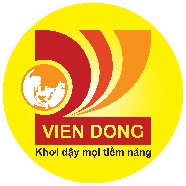 TRƯỜNG CAO ĐẲNG VIỄN ĐÔNG – MÃ TRƯỜNG: CDVHọ tên thí sinh:…………………………………………… Ngày sinh	CMND số…………………………Ngày cấp…………… .Nơi cấp	Trường THPT/TTGDTX:……………………………	Tỉnh/TP:	Khu vực tuyển sinh:	Đối tượng tuyển sinh:	Địa chỉ liên lạc: 	Số điện thoại/Zalo:……………………………Facebook/Email (nếu có):	Đăng ký xét tuyển vào ngành (bạn có thể đăng ký xét tối đa 02 ngành):- ƯT 1: Ngành …………………………………………Mã ngành 	Mã khối XT: - ƯT 2: Ngành …………………………………………Mã ngành 	Mã khối XT: (Ví dụ: Khối tích hợp 1: TH1, chi tiết các ngành và khối xét tuyển xem ở mặt sau)LỰA CHỌN PHƯƠNG THỨC XÉT TUYỂN: (chọn phương thức nào thì ghi điểm vào phương thức đó)Phương thức 1: XÉT TUYỂN TỪ ĐIỂM KỲ THI THPT QUỐC GIASố BD (trong kỳ thi THPTQG):	Mã ĐKXT:	Có đăng ký xét tuyển vào trường khác  - Mã trường:	Tên trường:	Phương thức 2: XÉT TỪ KẾT QUẢ HỌC BẠ THPT/THBTBạn có thể xét: 02 HK lớp 12 hoặc 03 HK (02 HK lớp 11 và HK1 lớp 12)Học lớp 10 tại Trường…………………………………………………………...Tỉnh/TP:	Học lớp 11 tại Trường…………………………………………………………...Tỉnh/TP:	Học lớp 12 tại Trường…………………………………………………………...Tỉnh/TP:	Năm tốt nghiệp THPT: 	Tôi xin cam đoan những thông tin trên là đúng sự thật, nếu sai, tôi hoàn toàn chịu trách nhiệm....……………. , ngày.........tháng…...năm………Địa chỉ khu trường mới: Lô số 2, Công viên Phần mềm Quang trung, Q. 12, TP. HCMHOTLINES/Zalo: 		   (08) 389 11111 – 0977 33 44 00 – 0966 33 77 55Website: 			    www.viendong.edu.vn; 	Tư vấn online: Facebook, Zalo, Y!:	vivatuvan hoặc	tuvanviendong@viendong.edu.vnXét tuyển trực tuyến:	    		www.viendong.edu.vn/a0-xet-tuyen-truc-tuyenPHƯƠNG THỨC XÉT TUYỂNCó 02 phương thức tuyển sinh, cụ thể như sau:- Phương thức 1: Xét tuyển dựa vào kết quả kỳ thi trung học phổ thông (THPT) quốc gia.- Phương thức 2: Xét tuyển dựa vào kết quả học tập ở bậc học THPT.Điểm TB 3 môn xét tuyển của 02 HK lớp 12 + Điểm ưu tiên QUY ĐỊNH CÁC TỔ HỢP MÔN XÉT TUYỂN:BỘ GIÁO DỤC VÀ ĐÀO TẠOTRƯỜNG CAO ĐẲNG VIỄN ĐÔNGCỘNG HOÀ XÃ HỘI CHỦ NGHĨA VIỆT NAMĐộc lập – Tự do – Hạnh phúcĐợt xét tuyểnMôn 1 – ĐiểmMôn 1 – ĐiểmMôn 2 – ĐiểmMôn 2 – ĐiểmMôn 3 – ĐiểmMôn 3 – ĐiểmĐiểm ƯT (nếu có)Tổng điểmMÔN HỌCXÉT TUYỂNHK1-11HK2-11HK1-12HK2-12TRUNG BÌNHTỔNG TRUNG BÌNHTỔNG TRUNG BÌNHTỔNG TRUNG BÌNHTỔNG TRUNG BÌNHTỔNG TRUNG BÌNHNGƯỜI ĐĂNG KÝ XÉT TUYỂN(Ký và ghi rõ họ tên)BỘ GIÁO DỤC VÀ ĐÀO TẠOTRƯỜNG CAO ĐẲNG VIỄN ĐÔNG TP. HCMSTTTỔ HỢP MÔN – MÃ KHỐIMÔN XÉT TUYỂN1Khối A: 		A00Toán, Vật lý, Hóa học2Khối D1: 		D01Toán, Ngữ văn, Anh văn3Khối A1: 		A01Toán, Vật lý, Anh văn4Khối tích hợp: 	C01Toán, Ngữ văn, Vật lý5Khối tích hợp:	C02Toán, Ngữ văn, Hóa học6Khối tích hợp:	C03Toán, Ngữ văn, Lịch sử7Khối C: 		C00Ngữ văn, Lịch sử, Địa lý8Khối tích hợp:	C04Toán, Ngữ văn, Địa lý9Khối tích hợp:	D14Ngữ văn, Anh văn, Lịch sử10Khối tích hợp:	D15Ngữ văn, Anh văn, Địa lý11Khối B:		B00Toán, Hóa học, Sinh học12Khối tích hợp:	B03Toán, Ngữ văn, Sinh học13Khối H:		H00Văn, Năng khiếu, Mỹ thuật14Khối tích hợp:	TH1Toán, Vật lý, Công nghệ15Khối tích hợp:	TH2Toán, Ngữ văn, Tin học16Khối tích hợp: 	TH3Toán, Vật lý, Tin học17Khối tích hợp:	A04Toán, Vật lý, Địa lý18Khối tích hợp:	TH4Toán, Hóa học, Tin học19Khối tích hợp:	D11Ngữ văn, Anh văn, Vật lý20Khối tích hợp:	D07Toán, Hóa học, Anh văn21Khối tích hợp:	TH5Toán, Sinh học, Tin học22Khối tích hợp:	TH6Toán, Lịch sử, Tin học23Khối tích hợp:	TH7Ngữ văn, Anh văn, Tin học24Khối tích hợp: 	TH8Toán, Tin học, Vẽ25Khối tích hợp: 	TH9Toán, Địa lý, Tin học26Khối V:		V00Toán, Vật lý, Vẽ27Khối tích hợp:	H01Toán, Văn, Vẽ